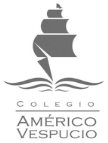 CENTRO EDUCACIONALCENTRO EDUCACIONALAMÉRICO VESPUCIOAMÉRICO VESPUCIOHORARIO AÑO ESCOLARHORARIO AÑO ESCOLARHORARIO AÑO ESCOLARHORARIO AÑO ESCOLARHORARIO AÑO ESCOLARHORARIO AÑO ESCOLARHORARIO AÑO ESCOLAR2020202020202020202020202020Profesor(a) Jefe:Profesor(a) Jefe:MARCOS GARZÓNMARCOS GARZÓNMARCOS GARZÓNCurso:Curso:III° MEDIO AIII° MEDIO AIII° MEDIO ASala:Sala:MeetMeetHRStiempoLunesMartesMiércolesJuevesViernes110:00 - 10:30Cs para la CiuLenguajeMatemáticaFilosofíaInglés210:40 - 11:10ArtesLenguajeMatemáticaC. His PresEd. Física311:20 - 11:50InglésProb y EstdT. LiteraturaEd. CiudadanaOrientación412:00- 12:3000000512:40 - 13:2000000ALMUERZO614:30 - 15:0000000715:10 - 15:400000815:50 - 16:200000916:20 - 17:000001016:00 a 16:45000